Hoe een zestiende-eeuwse meester ons beeld van de toverkol bepaaldeBruegel gaf de heks haar bezem De Standaard, 12 maart 2016 | cathérine de kock Quizvraag: wat bindt de heks uit ‘The wizard of Oz’, de Zwarte Madam uit ‘Suske & Wiske’ en Hermelien uit ‘Harry Potter’? Antwoord: Pieter Bruegel de Oude. De Vlaamse meester was bepalend voor het beeld dat we ook vandaag nog hebben van de heks. cathérine de kockDe heks zoals we die vandaag kennen, zou er helemaal anders uitzien zonder Pieter Bruegel de Oude.De stereotiepe weergave van de toverkol gaat immers terug op twee gravures van de Vlaamse meester uit 1565, gewijd aan het thema van Sint-Jacob en de tovenaar. Dat blijkt uit de tentoonstelling De heksen van Bruegel in het Sint-Janshospitaal in Brugge.Hekserij was een populair onderwerp onder zestiende-eeuwse geleerden, die er uitvoerige Latijnse theologische of juridische traktaten over schreven. Bruegel verwerkte de pseudowetenschappelijke kennis over hekserij van zijn tijd tot een makkelijk leesbaar stripverhaal. De twee gravures werden verspreid over heel Europa en inspireerden vele kunstenaars na Bruegel, die zijn beeldtaal vaak tot in het kleinste detail overnamen. Wij brouwen hieronder de perfecte heks met de ingrediënten die Bruegel al 450 jaar geleden aanreikte in een van zijn bepalende prenten.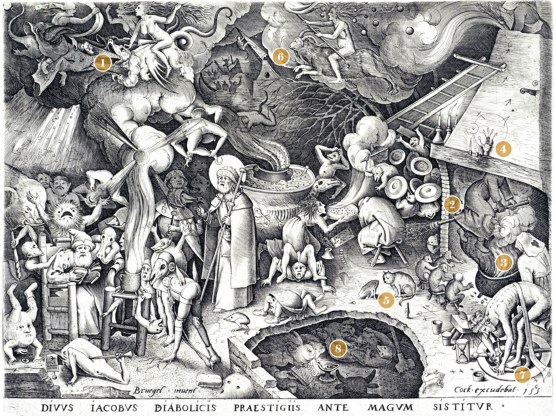 1. Een ‘quaet wijf’Geen ‘witch’ zonder ‘bitch’. Zowel vrouwen als mannen werden in de zestiende eeuw veroordeeld voor hekserij, maar het aantal vrouwen lag aanzienlijk hoger. Dat hing samen met het negatieve vrouwenbeeld: vrouwen die enigszins vrijgevochten waren, waren in de tijd van Bruegel per definitie verdacht. De beeldende kunsten waren zo mogelijk nog meer seksistisch dan de man in de straat. De vrouw werd vaak afgebeeld als een ‘quaet wijf’, een op seks beluste, dominante, agressieve vrouw. De stap van ‘quaet wijf’ naar heks was snel gezet. Vooral oudere vrouwen waren kop van Jut. Dat een stereotiepe heks oud en lelijk is, komt dus hiervandaan. Ook de heksen die Bruegel portretteert, zijn met hun vertrokken gezichten en hangborsten allesbehalve schoonheden. Dat verschillende heksen naakt zijn, is evenmin toeval. Tijdgenoten van Bruegel zagen nauwelijks verschil tussen een onkuise vrouw en een heks, van wie verondersteld werd dat ze seks had met de duivel.2. De bezemAl van in de oudheid vlogen boosaardige vrouwen én mannen volgens het volksgeloof op stokken en bezems, maar pas met Bruegel werd de bezem het vervoersmiddel bij uitstek van de heks. Bruegel zette zich met de bezem af tegen Duitse kunstenaars, die heksen lieten vliegen op de gevorkte stokken waarmee ze hun potten van het vuur haalden. Van heksen werd verondersteld dat ze zich insmeerden met vliegzalf. Die maakten ze volgens demonologen met het vet van ongedoopte baby’s. Sommige heksenexperts meenden dat de zalf echt kon laten vliegen, anderen dachten de zalf de toverkol alleen maar mentaal high maakte.3. De pruttelende ketel in de haardHet motief van de heksenketel gaat al terug tot in de Romeinse tijd. Vóór Bruegel werden de heksenketels afgebeeld in de openlucht. Hij gaf de pruttelende ketel van de heks voor het eerst een plek in de open haard. De schouw was al langer berucht als passage voor boze geesten en ander kwalijk volk. Maar het is Bruegel die de schoorsteen tot dé inen uitgang van de heks promoveerde. In hun ketels brouwen de heksen zowel vliegzalf als dodelijke stormen. De vliegzalf laat een heks op haar bezem door de schoorsteen vliegen, een andere ketel braakt een wolk uit die een overstroming en een schipbreuk veroorzaakt – een verwijzing naar de Kleine IJstijd die Bruegels tijd kenmerkte. Door het extreem koude en natte weer waren er talloze natuurrampen en misoogsten. In de heksen vonden Bruegels tijdgenoten een zondebok.4. De ‘main de gloire’Al sinds de oudheid werden de handen van terechtgestelde criminelen geroofd omdat ze magische krachten zouden hebben. Die zogenaamde ‘main de gloire’ of dievenkaars zou mensen in slaap kunnen brengen – handig als je hen wil beroven. Tovenaars en heksen gebruikten ze ook om zichzelf onzichtbaar te maken. Bruegel was de eerste die een ‘main de gloire’ op de schouw zette.5. De katWaar een heks is, is een kat. Bruegel laat een kat een wedstrijd staren voor gevorderden houden met een pad. Men geloofde dat de heks zich makkelijk kon veranderen in een kat, maar de, meestal zwarte, kat kon ook de duivel in eigen persoon zijn. Katten werden eveneens gevreesd omdat ze de penis van de man zouden stelen. Ook andere geliefde handlangers van de heks zijn van de partij: padden en apen warmen zich aan het haardvuur. De aap had een kwalijke reputatie, omdat hij als een mislukte imitatie van de mens werd gezien, net zoals men dacht dat de duivel een slechte imitatie van God was. De pad werd gevreesd om haar gif: zelfs de grond waarop een pad even had gezeten, was genoeg om de gemiddelde man of vrouw uit de zestiende eeuw doodsangsten aan te jagen.6. De geitenbokDe geitenbok is volgens de heksenleer naast de kat de favoriete verschijningsvorm van de duivel. Als er een bok opduikt in heksentaferelen, dan volgt vaak de zogenaamde ‘osculum infame’, de beruchte kus op de anus van de bok. Het is de heksensabbatscène bij uitstek. Zo ver gaat Bruegel niet, hij laat een heks de bok alleen maar berijden.7. De magische cirkelEen tovenaar gaat op de prent in een magische cirkel een slang te lijf. Geleerde tovenaars riepen duivel en demonen op, omdat ze goudschatten hoopten te vinden of vrouwen wilden betoveren. Om zichzelf te beschermen tegen de duivelse krachten, deden ze dat in een magische cirkel.8. Het boek met toverspreukenBruegel omringde zijn heksen met nog meer attributen voor toverij. zoals kaarsen, dolken en toverboeken. Op de prent lezen alleen tovenaars in de boeken, maar de associatie tussen heksen en toverboeken was niet meer uit het collectieve geheugen te krijgen.En de punthoed?Die kreeg de heks pas in 1762, met een satirische prent van William Hogarth. Op de prent toont een predikant aan de gelovigen een heksenpop die een breedgerande punthoed draagt.In samenwerking tussen de Koninklijke Musea voor Schone Kunsten te Brussel en Google zijn op de website Bruegel/Unseen masterieces een aantal schilderijen van Bruegel in zeer hoge resolutie en in detail te bewonderen. Een virtueel museum en zeker een aanrader!